保護者の皆さまへ　「春粧の候」という時候のあいさつがありますが，まさに校庭の花壇では，色とりどりの花が咲き始めています。さて，４月２１日（金）の授業参観・第１回ＰＴＡ総会・学級懇談会にはたくさんの保護者の方にご出席いただき，誠にありがとうございました。これも本校への期待の高さと受けとめ，職員一同，気を引き締めて取り組んでいこうと決意を新たにしているところです。ＰＴＡ総会の折にもご説明しましたように，本年度は人権教育推進の２年目に当たります。１０月１１日の発表会では，子どもたちの心の成長が少しでもお伝えできればと思っています。そのためにも保護者の皆さまのご協力が何よりの支えとなります。「自分も幸せ，みんなも幸せな学級，学校，社会づくり」をそれぞれの学年に応じて，教師も一緒に考えていきます。そして，一人一人の人権意識を高めていきたいと考えています。どうか，ご協力のほど，よろしくお願いします。４月の主な行事の様子をご紹介します。＜４月１２日（水）　交通安全教室（全校）・自転車教室（３，４年）＞　羽咋警察署より講師に小西様をお招きして，交通ルールや自転車の乗り方についてお話をしていただきました。その後，日頃からお世話になっている交通安全推進隊や交通安全協会の方々のご指導で，１，２年生は実際に横断歩道の渡り方について練習しました。また，３，４年生は自転車の乗り方について路上に出て練習しました。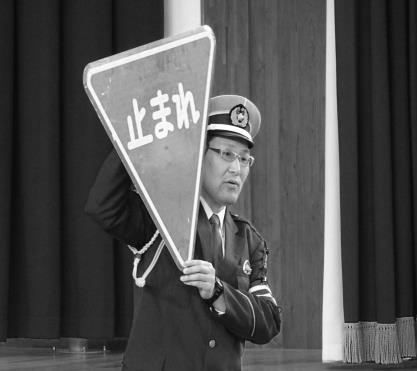 学校の登下校だけでなく，日頃から自分の身は自分で守る意識が身につけられますよう，ご家庭でもご指導を願いします。また，自転車教室のために，快く自転車をお貸しくださいました皆さまにも厚くお礼を申し上げます。＜４月１４日（金）　見守り隊対面式＞　この日は，子どもたちの登下校の安全を見守ってくださっている「瑞穂っ子見守り隊」の皆さまに本校にお越しいただきました。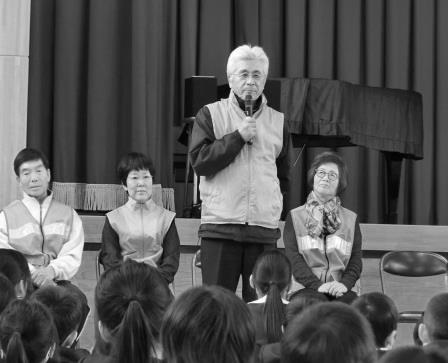 会に先立って，羽咋警察署小坂様より，不審者に出会ったときの心構えについて「いかのおすし」の合い言葉を使って，分かりやすく教えていただきました。その後，見守り隊の皆さまに，自己紹介と日頃，気付かれたことなどを一言ずつお話ししていただきました。１年生にとってはお顔を覚えるよい機会となりました。また，２～６年生にとっては感謝の気持ちを伝える大切な日となりました。見守り隊の皆さま，今年もよろしくお願いします。＜４月２０日（木）　１年生を迎える会＞　１年生が入学して２週間が経ちました。この日，１年生を迎える児童集会が行われました。児童会企画委員が中心となって，１年生を喜ばせるにはどうすればいいか，１年から６年までみんなが仲良くなるためにはどんなゲームやクイズにするかなど，目的を持って企画し，司会や進行をしてくれました。始まる前に，５年生の女子が，１年生にかわいい手作りバッチをプレゼントし，１年生はバッチをつけての入場です。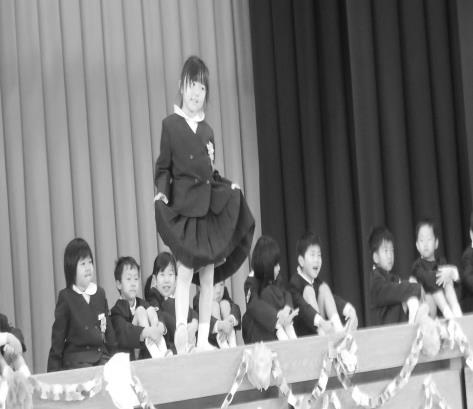 ６年生に手を引かれて１年生が入場すると，２～５年生は温かい拍手で歓迎の気持ちを表しました。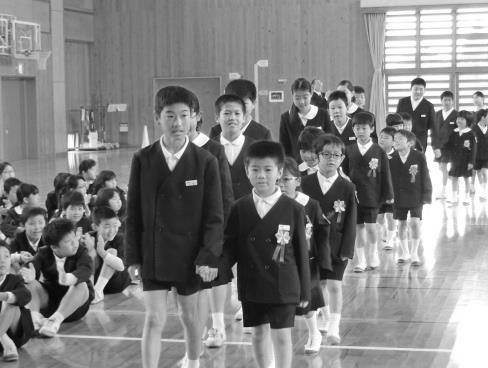 会では，１年生がステージに上がり，自分の名前や好きな食べ物，動物などを大きな声で発表することができました。また，企画委員が知恵を絞って考えたクイズでは，瑞穂小学校のことが楽しく分かるように出題も工夫されていました。縦割り班活動もさかんに行われる瑞穂小学校です。これから学年の垣根を超え，みんなが仲良くのびのびと活動するためにも，有意義な会となりました。＜４月２１日（金）　授業参観・ＰＴＡ総会・学級懇談会＞　年間４回予定されているうちの最初の授業参観と，今年度の活動の方向性を決めるＰＴＡ総会及び学級懇談会にたくさんの保護者の皆さまがご参加くださいました。お忙しい中，ありがとうございました。各学年の授業参観では，子どもたちの元気な声が響き，お家の人に頑張っている様子を見てもらうことができました。また，ＰＴＡ総会では，西山会長さんをはじめ，役員のみなさんが今年の活動方針や年間の活動予定について説明され，無事承認を得ることができました。今年度も，ＰＴＡ活動が円滑にまた活気あるものになりますよう，ご協力をお願いいたします。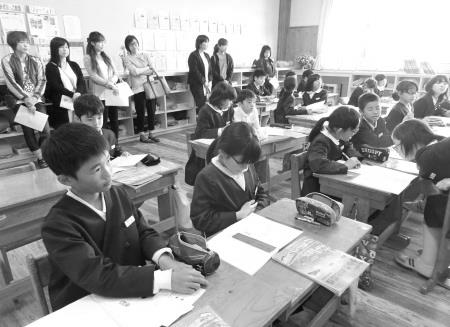 ＜４月２４日（月）　遠足　１，２年吉崎･次場遺跡弥生公園と羽咋市運動公園３，４年羽咋七塚巡りと白鷺公園，５，６年永光寺＞絶好の天候の中，低中高学年に分かれて楽しい遠足に行ってきました。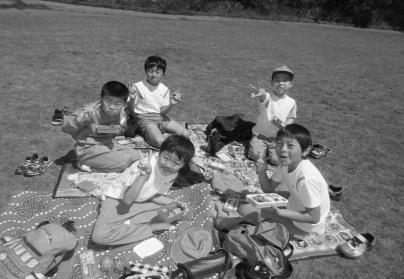 １，２年生は手をつなぎ安全に目的地に向かいました。今年は遺跡見学に加え運動公園内の遊具で楽しく遊びました。３，４年生は民俗資料館の中野さんに随行していただき，七つの塚について詳しく教えていただきました。その後，白鷺公園では３，４年生全体でのゲームや，４年生が企画した縦割り班ごとの活動を通して親睦を深めました。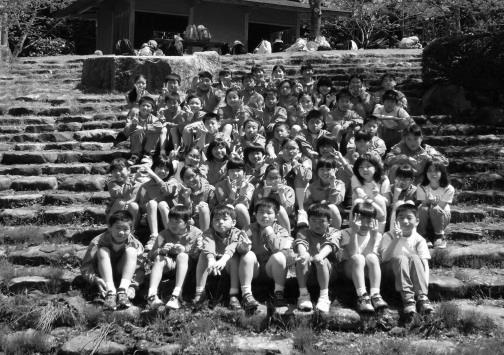 ５，６年生は総距離１２キロあまりという長い道のりを歩ききることができました。永光寺では境内の川に足をつけ水遊びもできました。どの学年もルールを守り，全員が楽しい思い出を作ることが　できたようです。